Примечание к заданиям: листы с нечетными заданиями разворачивать в «альбомную ориентацию»1. Сверстать магический квадрат, размер ячейки 3x3см, размер шрифта 24pt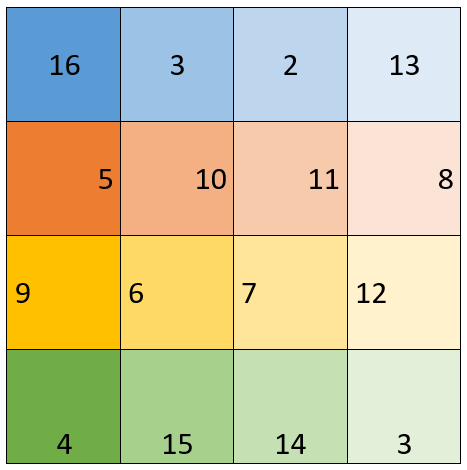 2. Сверстать табличку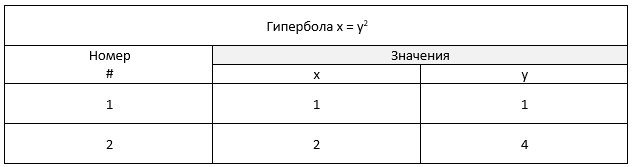 3. Сверстать табличку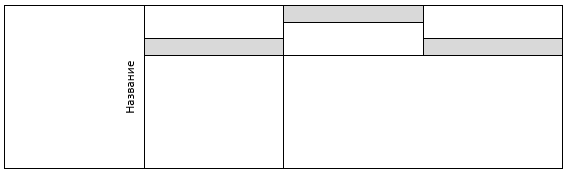 4. Выполнить указанное:7. Переверстатьчтобы выглядело как на изображении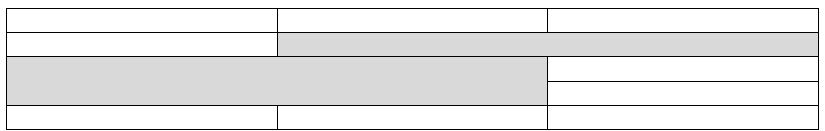 8. СверстатьЗагнать данные в табличку из трех столбцов, используя инструмент преобразования в таблицу, таблицу сформатировать в две колонки, добавить заголовочную строку, убедиться, что заголовок таблицы присутствует в каждой колонке.Led Zeppelin	Stairway to Heaven	1971Queen	Bohemian Rhapsody	1975The Eagles	Hotel California	1976Lynyrd Skynyrd	Free Bird	1973Pink Floyd Comfortably Numb	19799. Сверстать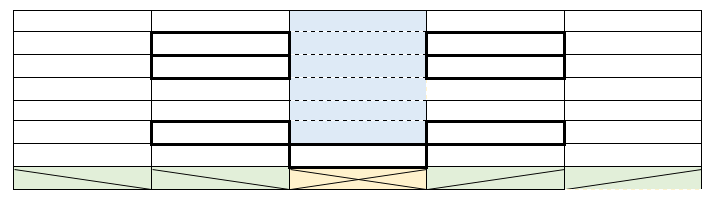 10. Привести таблицу в порядокразделить первый столбец на два, сделать повторяющийся заголовок, запретить переносы на новую строку, убедится, что таблица не выходит за поля страницы, таблица должна занимать не более двух страницыЭТА СТРОКА ДОЛЖНА БЫТЬ НА ТОЙ ЖЕ СТРАНИЦЕ ЧТО И ТАБЛИЦА ИЗ ЗАДАНИЯ 10, ИНТЕРВАЛ ДО И ПОСЛЕ У НЕЕ МЕНЯТЬ НЕЛЬЗЯхочучтоб менярастянули по ширине печатной строкиУдали эту табличкуУдали эту табличкуВставьте строчку между этойи этой строкой и раскрасьте ее в любой цвети этой строкой и раскрасьте ее в любой цвети этой строкой и раскрасьте ее в любой цветНаименование дороги Адрес участка (кмдефекты на участке, согласно ОДНОценка состояния участкаул. Алмазная, г. Иркутск 0+000поперечные трещины, на расстоянии 6-8м, редкие выбоины на покрытиях, содержащих органическое вяжущее (расстояние между выбоинами 4-10м), поперечные трещины, на расстоянии 4-6м, продольные боковые трещины, частые выбоины на покрытиях, содержащих органическое вяжущее (расстояние между выбоинами 1-4м), сетка трещин на площади более 10 кв. м. при относительной площади занимаемой сеткой 60-30%3.0ул. Алмазная, г. Иркутск 0+100поперечные трещины, на расстоянии 1-2м, поперечные трещины, на расстоянии 6-8м, поперечные трещины, на расстоянии 10-20м, поперечные трещины, на расстоянии 3-4м, продольные боковые трещины, сетка трещин на площади более 10 кв. м. при относительной площади занимаемой сеткой 60-30%3.5ул. Алмазная, г. Иркутск 0+150поперечные трещины, на расстоянии 1-2м, поперечные трещины, на расстоянии 6-8м, поперечные трещины, на расстоянии 10-20м, поперечные трещины, на расстоянии 3-4м, продольные боковые трещины, сетка трещин на площади более 10 кв. м. при относительной площади занимаемой сеткой 60-30%3.5ул. Алмазная, г. Иркутск 0+200поперечные трещины, на расстоянии 10-20м4.5ул. Алмазная, г. Иркутск 0+300-ул. Алмазная, г. Иркутск 0+400сетка трещин на площади более 10 кв. м. при относительной площади занимаемой сеткой 60-30%2.0ул. Алмазная, г. Иркутск 0+500поперечные трещины, на расстоянии 8-10м, редкие выбоины на покрытиях, содержащих органическое вяжущее (расстояние между выбоинами 4-10м), поперечные трещины, на расстоянии 10-20м, поперечные трещины, на расстоянии 4-6м, частые выбоины на покрытиях, содержащих органическое вяжущее (расстояние между выбоинами 1-4м), сетка трещин на площади более 10 кв. м. при относительной площади занимаемой сеткой 60-30%3.6ул. Алмазная, г. Иркутск 0+600поперечные трещины, на расстоянии 8-10м, поперечные трещины, на расстоянии 1-2м, одиночные выбоины на покрытиях, содержащих органическое вяжущее (расстояние между выбоинами 10-20м), поперечные трещины, на расстоянии 2-3м, поперечные трещины, на расстоянии 10-20м, поперечные трещины, на расстоянии 4-6м, продольные боковые трещины, поперечные трещины, на расстоянии 20-40м, сетка трещин на площади более 10 кв. м. при относительной площади занимаемой сеткой 60-30%3.4ул. Алмазная, г. Иркутскпоперечные трещины, на расстоянии 1-2м, поперечные трещины, на расстоянии 2-3м, поперечные трещины, на расстоянии 10-20м, поперечные трещины, на расстоянии 4-6м, продольные боковые трещины, поперечные трещины, на расстоянии 20-40м3.4ул. Алмазная, г. Иркутскпоперечные трещины, на расстоянии 8-10м, поперечные трещины, на расстоянии 1-2м, поперечные трещины, на расстоянии 6-8м, поперечные трещины, на расстоянии 2-3м, поперечные трещины, на расстоянии 10-20м, поперечные трещины, на расстоянии 3-4м, поперечные трещины, на расстоянии 4-6м, продольные боковые трещины, поперечные трещины, на расстоянии 20-40м3.6ул. Алмазная, г. Иркутскпоперечные трещины, на расстоянии 1-2м, поперечные трещины, на расстоянии 6-8м, поперечные трещины, на расстоянии 10-20м, поперечные трещины, на расстоянии 3-4м, продольные боковые трещины, поперечные трещины, на расстоянии 20-40м4.0ул. Алмазная, г. Иркутск-